Nadine Baer, trumpetNadine Baer, 24, started to play the trumpet at the age of 9. 
In 2006 she got accepted at the “Musikgymnasium Schloss Belvedere” in Weimar/ GER where she was a student in the trumpet class of Alexander Suchlich and Steffen Naumann.
As a trumpeter, she was rewarded with first and second prizes in national competitions on federal level such as Jugend Musiziert (2006/2008) (Chamber Music/ Solo Performance)
In 2007 she toured with the European Chamber Orchestra (EVaCO) through Hungary and Romania to perform the Double Concerto for Trumpet and Cor-anglais “Quiet City” by Aaron Copland.In 2012 she participated in several pan- European concerts with the “Omega Symphony and Rhapsody Tour 2012” with Katy Zee and JC Connington as special guests. One year later in 2013 she was asked to record some solos for JC Connington´s debut album/ Atlantic Records (UK).
Nadine participated in several international youth orchestra exchanges such as NJO, BISYOC and EVaCO.She is also playing the Baroque Trumpet which she performs in different Chamber Music and Orchestra projects with Concerts in Holland and Germany.  Nadine had lessons and Masterclasses among others with Henrick Bierwirth , Hans- Joachim Krumpfer, Mark David , John Wallace, Reinhold Friedrich and Matthias Höfs.Currently she is studying at the Royal Conservatoire in The Hague with Gertjan Loot and Susan Williams.January 2015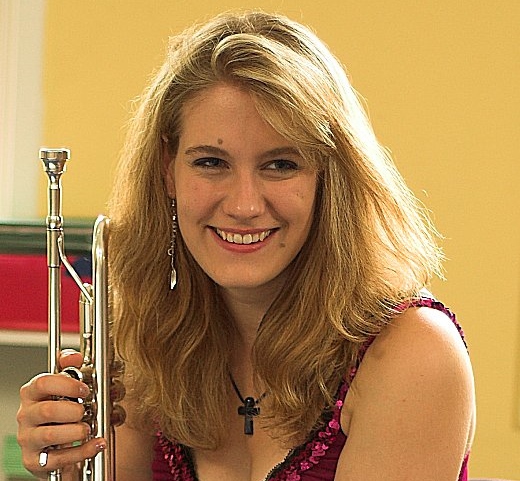 